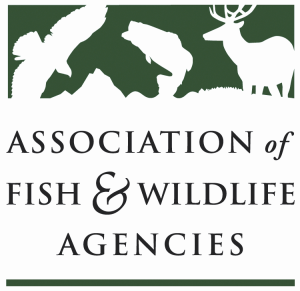 BIRD CONSERVATION COMMITTEE PART IIChair: Gordon Myers, NC Wildlife Resources CommissionVice-Chair: Tony Wilkinson, NY State Department of Environmental Conservation8 March 20198:30-10:30 amNorth American Wildlife and Natural Resources ConferenceDenver, CODRAFT AGENDA v12Feb20198:30 Welcome, Introductions, AnnouncementsBird-Fish Conflicts Working Group ReportDavid Cobb, Wildlife Management Division Chief, NC Wildlife Resources CommissionPIF/Shorebird/Waterbird Working Group Report 	Sara Schweitzer, Wildlife Diversity Coordinator, NC Wildlife Resources CommissionFeral and Free-Ranging Cat Work Group Report	Sara Schweitzer, Wildlife Diversity Biologist, NC Wildlife Resources CommissionResident Game Bird (RGB) Working Group Report Karen Waldrop, Deputy Commissioner, KY Department of Fish and WildlifeMigratory Shore and Upland Game Bird Working Group (MSUGBWG) ReportAlicia Hardin, Wildlife Division Administrator, Nebraska Game and Parks CommissionWaterfowl Working Group ReportJeff ver Steeg, Assistant Director, Colorado Parks and WildlifeHarvest Information Program Working Group ReportRoss Melinchuk, Vice President of Conservation, National Wild Turkey Federation10:00 Discussion follow-up from BCCI10:20 Additional Items, Closing10:30 Adjourn